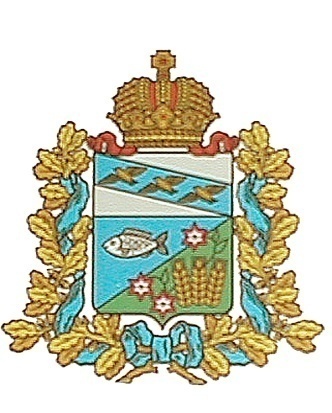 АДМИНИСТРАЦИЯСЕМСКОГО СЕЛЬСОВЕТАМАНТУРОВСКОГО РАЙОНА КУРСКОЙ ОБЛАСТИРАСПОРЯЖЕНИЕот 09 августа   2018  года № 44Об установлении  особогопротивопожарного режима натерритории Сеймского сельсовета Мантуровского районаКурской области.	В соответствии с  Законом  Курской области от 26 июня 2006 года №39 – ЗКО «О пожарной безопасности Курской области», распоряжением Администрации Мантуровского района Курской области от 16.09.2014 года №305 «Об утверждении Порядка установления особого противопожарного режима на территории Мантуровского района Курской области и контроля за его исполнением», постановлением Администрации Мантуровского района Курской области от 09.08.2018 года № 470 «Об установлении особого противопожарного режима на территории Мантуровского района Курской области», в связи с прогнозом Росгидромета об установлении четвёртого класса пожарной опасности на территории Курской области по погодным условиям и в целях обеспечения пожарной безопасности на территории Мантуровского района Курской области в целом и Сеймского сельсовета Мантуровского района в частности:Установить на территории Администрации Сеймского сельсоветаМантуровского района Курской области  с  9.00  09.08.2018 года   особый противопожарный режим до принятия решения  о  его  отмене.	2) Заместителю Главы Сеймского сельсовета Мантуровского районаТарасовой Н.Н.  организовать проведение рейдов и патрулирований  совместно с ДПД  по населенным пунктам с целью  контроля за выполнением  противопожар-ных  мероприятий. 					3.Директору ООО «ЖКХ села Сейм» Курлову С.Н. дополнительно обеспечить запас воды для целей пожаротушения.	3) Руководителям организаций и предприятий, расположенным на территории  администрации Сеймского сельсовета,  в  своих  предприятиях, организациях, учреждениях  обеспечить запас воды для целей пожаротушения, проверить средства звуковой сигнализации для оповещения людей на случай пожара, усилить охраны объектов, непосредственно обеспечивающих жизнедеятельность населения.	4) Провести мероприятия по оповещению населения сельсовета о введении  особого противопожарного режима на территории Сеймского сельсовета Мантуровского района Курской области, организовать проведение профилактических бесед с населением по введению мер ограничительного характера, в том числе по запрету на использование открытого огня и посещение лесов.	5) Сельхозпроизводителям и лесопользователям провести противопожарные мероприятия (устройство защитных противопожарных полос, удаление сухой растительности) исключающие возможность  возникновения и распространения   огня.6) Контроль за выполнением настоящего постановления оставляю за собой.7) Распоряжение вступает в силу со дня его подписания.Глава Сеймского сельсоветаМантуровского района                                                               А.Н. Уколов